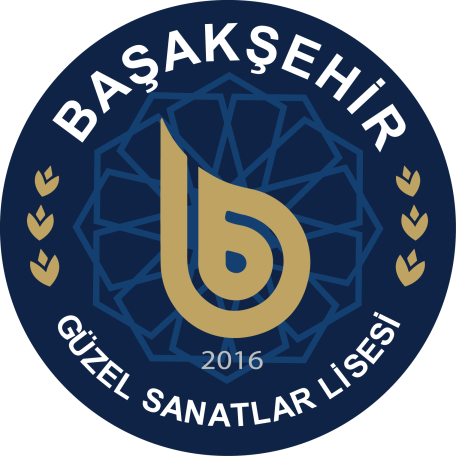 SINAV BAŞVURUSUNDA GEREKLİ OLAN EVRAKLAR;Sınav Giriş Belgesi (Kayıt sırasında verilecektir.)Nüfus Cüzdan fotokopisi3 adet fotoğrafBaşvuru dilekçesi (Kayıt sırasında doldurulacaktır.)Ortaokul başarı puanını gösterir belge.Özel eğitime ihtiyacı olan öğrenciler kontenjanından sınava gireceklerin, “Rehberlik Araştırma Merkezleri Özel Eğitim Değerlendirme Kurulu” tarafından düzenlenen yönlendirme raporu.Banka dekontu(sınav ücreti 200,00 TL.)NOT: Sınav ücreti bankaya yatırılacak olup, kesinlikle makbuz karşılığı alınmayacaktır. Açıklama kısmında öğrencinin adı, soyadı ve T.C.’si yer almalıdır.BANKA BİLGİLERİ: BAŞAKŞEHİR GÜZEL SANATLAR L. OKUL AİLE BİRLİĞİKUVEYTTÜRK / KAYAŞEHİR ŞB.        IBAN NO: TR87 0020 5000 0945 9337 1000 01